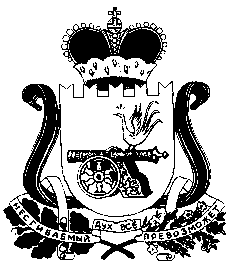 СОВЕТ ДЕПУТАТОВ СТУДЕНЕЦКОГО СЕЛЬСКОГО ПОСЕЛЕНИЯШУМЯЧСКОГО РАЙОНА  СМОЛЕНСКОЙ ОБЛАСТИРЕШЕНИЕОт  29 января   2014 года                                                                             № 2         В целях реализации пункта 13 статьи 3, пункта 3 части 3 статьи 99 Федерального закона от 5 апреля 2013 года № 44-ФЗ «О контрактной системе в сфере закупок товаров, работ, услуг для обеспечения государственных и муниципальных нужд», руководствуясь Уставом поселения, Совет депутатов Студенецкого сельского поселения Шумячского района Смоленской области РЕШИЛ:1. Определить органом местного самоуправления, уполномоченного на осуществление контроля в сфере закупок,  Контрольно-ревизионную комиссию Студенецкого сельского поселения Шумячского района Смоленской области.         2. Настоящее решение вступает в силу с 01.01.2014 года и подлежит опубликованию в средстве массовой информации «Информационный вестник Студенецкого сельского поселения».Глава муниципального образованияСтуденецкого сельского поселенияШумячского района Смоленской области                                         Н.М. Панова   Об определении органа местного самоуправления, уполномоченного на осуществление контроля в сфере закупок